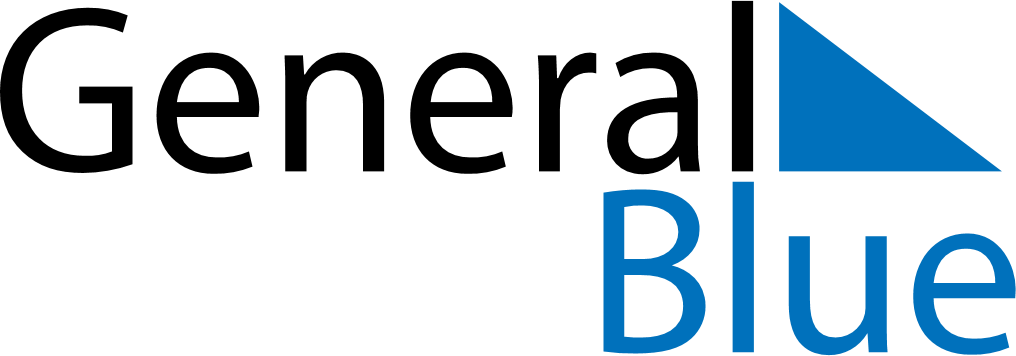 April 2019April 2019April 2019Svalbard and Jan MayenSvalbard and Jan MayenSUNMONTUEWEDTHUFRISAT1234567891011121314151617181920Palm SundayMaundy ThursdayGood Friday21222324252627Easter SundayEaster Monday282930